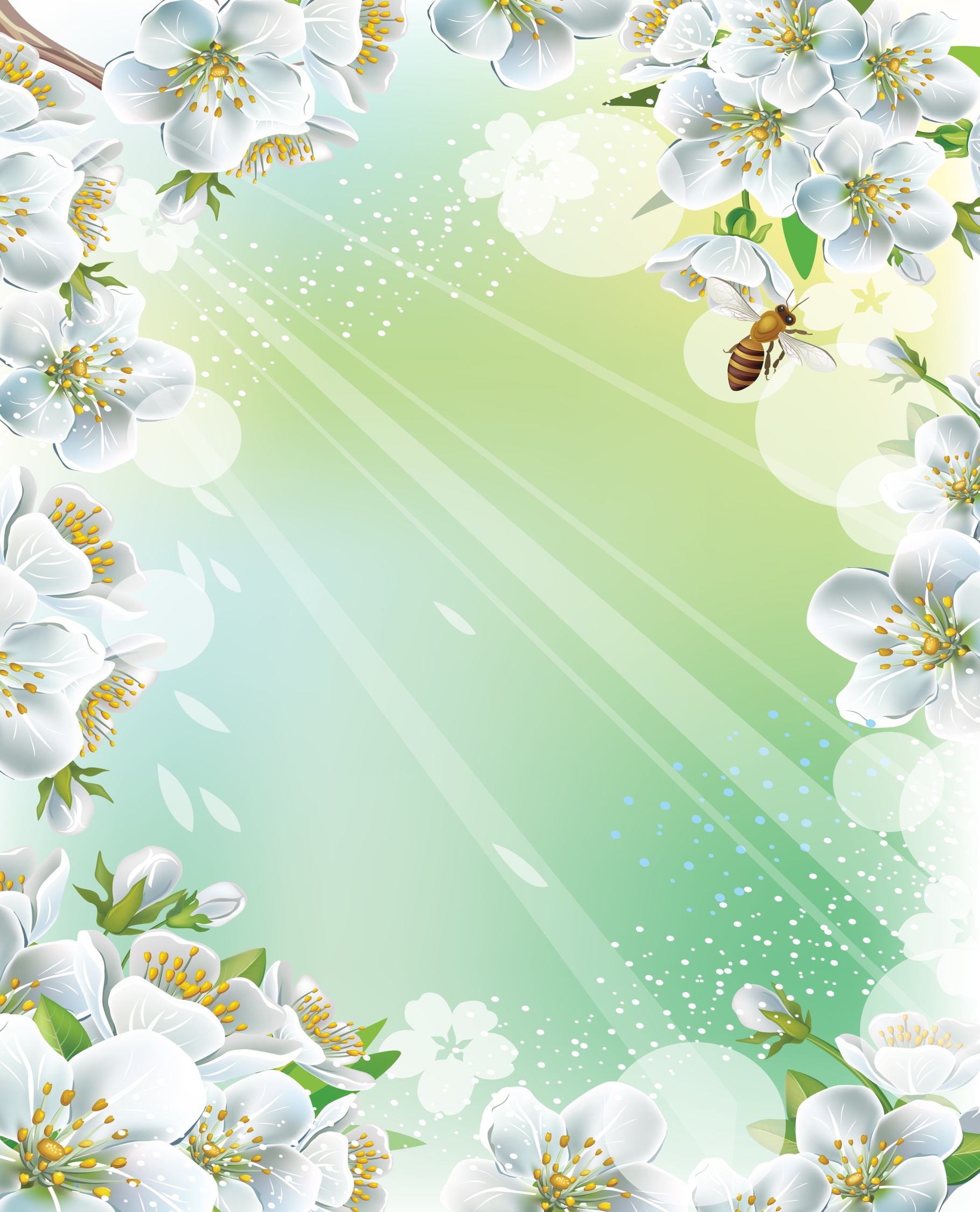 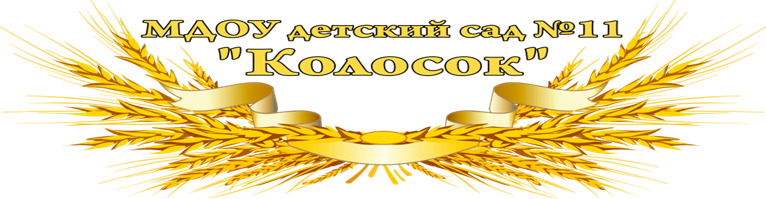 Муниципальный этап всероссийского профессионального конкурса«Воспитатель года России– 2018»                          ЭССЕ«Я и моя профессия - воспитатель»Сухорукова Светлана Валентиновнавоспитатель высшей квалификационной категориимуниципального дошкольного образовательного учреждениядетский сад №11 «Колосок»356018 Ставропольский крайНовоалександровский районп. Темижбекский, ул. Кооперативная, д.19Рабочая электронная почта: det.sad2012@mail.ruАдрес сайта ДОУ в интернете: detsad-kolosok11.ruп. Темижбекский 2017 г.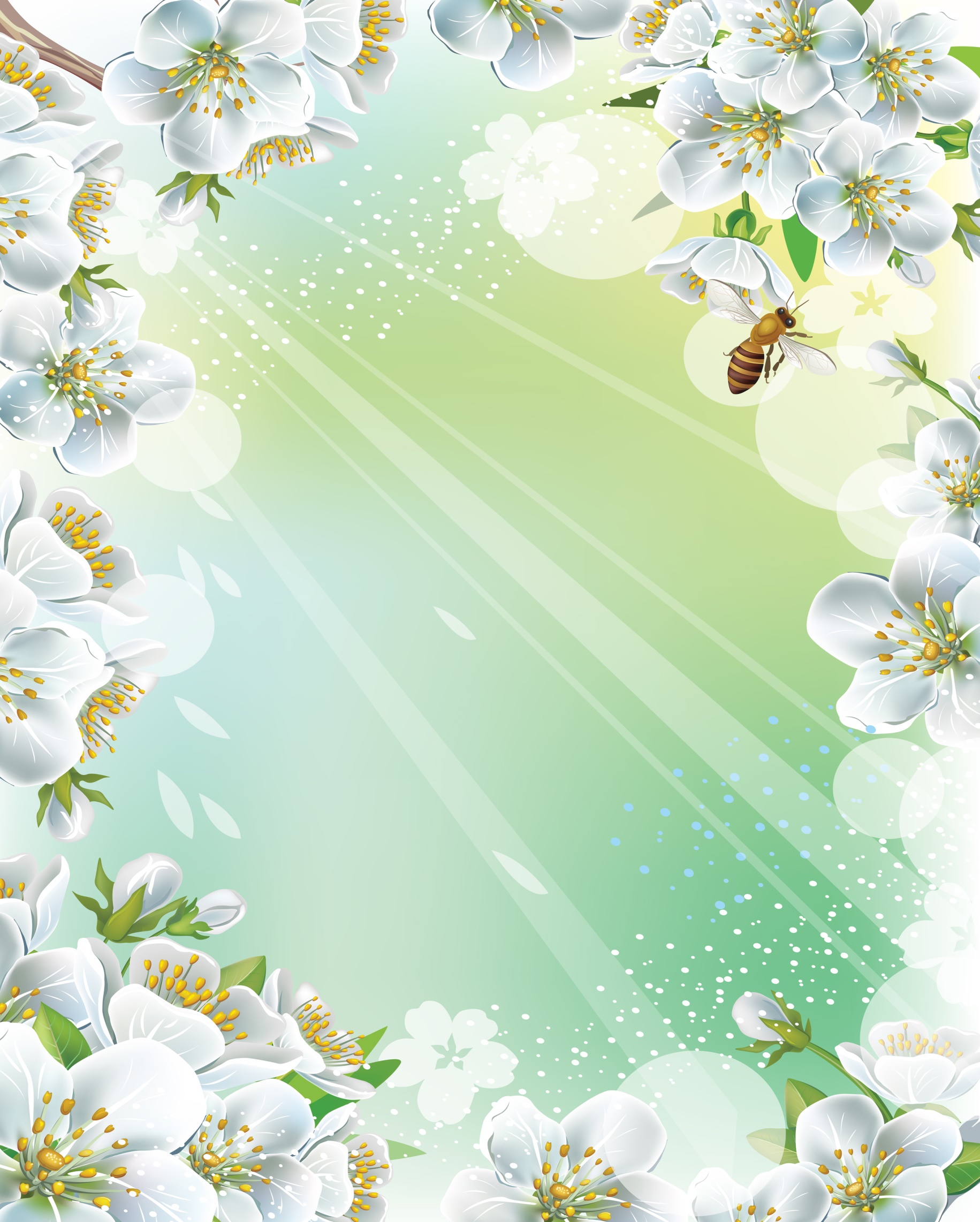 «Наш важнейший педагогический инструмент – умение глубоко уважать человеческую личность в своём воспитаннике.Мы этим инструментом призваны творить очень нежную, тонкую, вещь: желание быть хорошим, стать сегодня лучше, чем вчера. Это желание не возникает само по себе, его можно только воспитать».В. А СухомлинскийЭССЕ«Я и моя профессия - воспитатель»ВОСПИТАТЕЛЬ – это первый, после мамы, учитель, который встречается детям на их жизненном пути. Для меня моя профессия – это возможность постоянно находиться в искреннем, всё понимающем и принимающем мире детства, в ежедневной, а подчас и ежеминутной стране сказки и фантазии. И невольно задумываешься о значимости профессии воспитателя, когда видишь в распахнутых, доверчивых глазах детей восторг и ожидание чего-то нового, ловящих каждое моё слово, мой взгляд и жест. Глядя в эти детские глаза, понимаешь, что ты нужна им, что ты для них целая вселенная, поддерживаешь их своей любовью, отдаёшь тепло своего сердца.Воспитатель постоянно должен совершенствовать свое мастерство, используя достижения педагогической науки и передовой практики. Идти вперед, осваивать инновационные технологии, нетрадиционные методики, но и не должен забывать доброе старое, веками сохраняемое народом, например, устное народное творчество. Необходимы разнообразные знания, чтобы удовлетворять любознательность современного ребенка, помогать познавать окружающий мир. Наверное, неслучайно судьба распорядилась так, что окончив педагогическое училище, я стала воспитателем. Всю свою любовь, душевное тепло и ласку вот уже почти 30 лет я дарю тем, кто не умеет хитрить и притворяться, чьи мысли чисты и неприхотливы - моим воспитанникам. Чтобы я делала без детских горящих глаз, детского смеха, без ста вопросов «почему»?Детский сад - это мой второй дом, в котором меня ждут, любят, ценят, в который я спешу с интересными идеями, с хорошим настроением. Работая в детском саду, не перестаю удивляться, насколько разные все дети, интересные, забавные, удивительно умные, умеющие своими рассуждениями, умозаключениями, поступками поставить задачу передо мной или любым взрослым. Каждый ребёнок уникален в своём роде, каждый из них и талантливый художник, и пытливый наблюдатель. Необходимые качества современного воспитателя – терпеливость, доброжелательность, толерантность, начитанность, эрудированность, ведь воспитателю приходится работать не только с детьми, но и с родителями.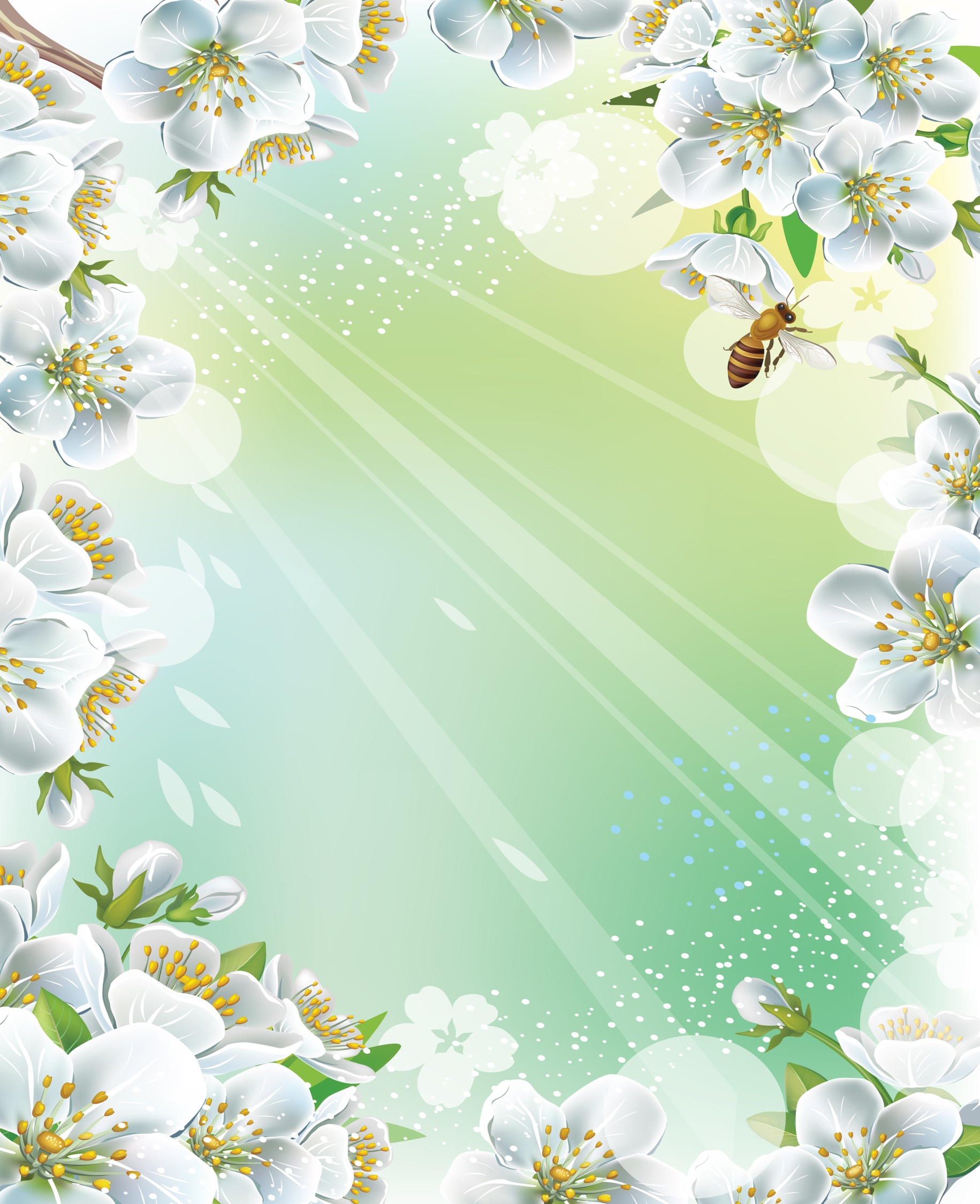 Я стараюсь относиться к своим маленьким подопечным так, как я хотела, чтобы окружающие относились к моим детям. В своей работе я стремлюсь спланировать день так, чтобы детям некогда было скучать. Мне приходится выступать в разных ролях: я для детей и учитель, который всё знает, всему учит, и товарищ по игре, и вторая мама, которая всё поймет и поможет в трудную минуту. Я стараюсь быть для детей другом, к каждому найти свой подход, понять положительное отношение к окружающему их миру, к самому себе. И надеюсь, что мои воспитанники вырастут грамотными, образованными и достойными людьми. Ведь начало в жизнь детям дают родители, но сделать второй шаг помогаю им я - воспитатель.Одним из важных направлений моей профессиональной деятельности является экологическое воспитание. Занимаясь с ребятами я использую в своей работе самые разнообразные направления и формы. Чтобы превратить свои занятия в увлекательный творческий процесс и заинтересовать малышей, я стремлюсь в своей работе чаще использовать игрушку в качестве ведущего, включать музыку, загадывать загадки, устраивать сюрпризный момент, а также мотивирую детей художественным словом. Дети оживляются, начинают принимать активное участие в непосредственной образовательной деятельности. Всегда стараюсь разговаривать с детьми вежливо и ласково и слежу, чтобы и они так же общались между собой. Свою профессию я люблю и с удовольствием прихожу на работу, где каждый день дарю детям любовь, внимание и заботу. И чувствую, что дети отвечают мне тем же.  Важно, что они мне доверяют и с удовольствием каждый день идут в детский сад.Я считаю это одним из главных критериев оценки своей профессиональной деятельности!